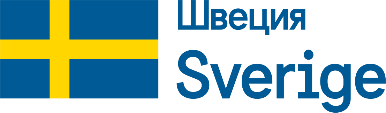 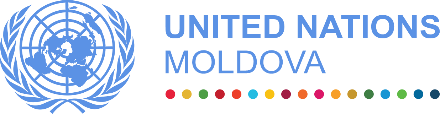 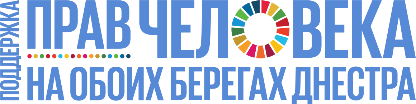 РУКОВОДСТВО ДЛЯ СОИСКАТЕЛЕЙ ГРАНТОВ в рамках мер по мобилизации сообщества для содействия социальному и экономическому участию уязвимых групп на левом берегу ДнестраМАЙ 2021СОДЕРЖАНИЕ:1	Контекст	32	Цель и задачи программы	33	Бюджет	44	Области применения	55	Kритерии приемлемости	66	Процесс подачи и отбора проектных предложений	8 КонтекстДанное Руководство представляет правила подачи и отбора проектов Совместной программой (Программа) ООН «Поддержка прав человека на обоих берегах Днестра», при финансовой поддержке посольства Швеции в Республике Молдова, в рамках процесса по укреплению институционального потенциала Платформы устойчивого (общинного) развития, ее членов и партнеров. Программа будет добиваться сокращения неравенства для женщин, мужчин и детей в Приднестровском регионе, обеспечивая уязвимым правообладателям поддержку в их реализации, а также более высокую степень уважения, защиты и соблюдения прав человека со стороны ответственных лиц. В процессе внедрения местных грантов особое внимание будет уделяться активному участию организаций гражданского общества, занимающихся защитой прав всех уязвимых групп населения, через мобилизацию сообщества.  Программа намерена способствовать приверженности реформам, ориентированным на соблюдение прав человека, в целом, и в вопросах соблюдения прав людей с ограниченными возможностями, детей, ромов, лиц живущих с ВИЧ или пострадавших от ВИЧ, прав заключённых и лиц, находящихся в тюрьмах, уязвимых женщин и детей и прав потребителей наркотиков, в частности. Также Программа предполагает налаживание разностороннего сотрудничества, обмен знаниями и развитие, основанное на передовых методах работы, существующих на обоих берегах Днестра.Программа направлена ​​на укрепление сотрудничества между организациями на обоих берегах Днестра, в том числе посредством Платформы. В этой связи одной из целей Программы является укрепление организационного и административного потенциала Платформы устойчивого (общинного) развития, (здесь и далее Платформа) ее членов и партнеров. В этом контексте Программа будет консолидировать потенциал своих бенефициаров и партнерских организаций, чтобы обеспечить их устойчивость и независимость, применяя подход, основанный на правах человека (HRBA) и учитывая гендерные факторы.Совместная программа осуществляется МОМ, УВКПЧ, ЮНЭЙДС, ЮНИСЕФ, ПРООН и УНП ООН, в партнерстве с организациями гражданского общества, лицами, принимающими решения, и профессионалами с обоих берегов Днестра. Цель и задачи программыЦель программы Программа местных грантов адресована организациям, участникам Платформы устойчивого (общинного) развития, и их партнёрам, которые к 30 июля 2021 года реализовали в полной мере грант, предоставленный Совместной программой ООН «Поддержка прав человека на обоих берегах Днестра», при финансовой поддержке Швеции. Приоритет будет отдаваться организациям и консорциумам организаций, которые реализовали в полной мере цели предоставленных грантов и являются наиболее привлекательными с точки зрения областей применения предоставляемых средств и устойчивости действий (поддержка местных властей и населения, возможность дальнейшего финансирования из других источников после окончания проекта и т.д.).Программа местных грантов направлена на то, чтобы помочь преодолеть существующие барьеры на уровне сообщества в реализации прав человека уязвимыми группами. С этой целью организациям гражданского общества на левом берегу Днестра будет оказана поддержка в усилиях по мобилизации сообщества для содействия социально-экономическому участию уязвимых групп, в частности людей с ограниченными возможностями, жертв гендерного насилия, детей в контакте с законом, ромов, лиц, живущих с ВИЧ или пострадавших от ВИЧ, заключённых, потребителей наркотиков, в равной степени мужчин и женщин. Посредством консультирования на уровне сообщества проблем, с которыми сталкиваются уязвимые группы в реализации прав человека, будет выявлена и одобрена инициатива, которая может решить одну (или несколько) проблем через программу грантов.  Задачи программы местных грантовОбеспечение устойчивости действий, предпринимаемых НПО, членами Платформы устойчивого (общинного) развития, в рамках грантов по мобилизации сообщества для содействия социальному и экономическому участию уязвимых групп на левом берегу Днестра; Социальная инклюзия уязвимых групп (вышеперечисленных) посредством развития социальных услуг на уровне сообщества, включая (но не ограничиваясь), правовую и психологическую поддержку, расширение экономических прав и возможностей, в том числе содействие в трудоустройстве и занятости; Повышение осведомленности в области прав человека в целом и прав уязвимых групп в частности, а также разработка и проведение авиационных кампаний, направленных на борьбу со стигмой и дискриминациейБюджет и сроки реализацииОбщая сумма, доступная для этого грантового конкурса, составляет 25,000 (двадцать пять тысяч) долларов США. Максимальная запрашиваемая сумма не должна превышать 5,000 (пять тысяч) долларов США на один грант. Со-финансирование со стороны соискателя гранта (партнеров) будет рассматриваться как преимущество, но не является обязательным. Срок реализации проектов, финансируемых по данному грантовому конкурсу, не будет превышать 6 месяцев.Приветствуется заявка в составе консорциума, в состав которого входят организации с обоих берегов Днестра.Гранты, предполагающие реализацию не менее 25% мероприятий на правом берегу Днестра, будут иметь преимущество при рассмотрении заявки.Области примененияНиже приведены примеры областей применения и возможных проектных инициатив (вытекающие из целей и задач программы грантов), которые можно считать приемлемыми для финансирования.   Примерами проектов могу служить:Критерии приемлемостиЧтобы считаться приемлемыми, проекты должны соответствовать минимальным критериям соответствия. Если проектное предложение не отвечает хотя бы одному минимальному критерию, соискатели будут иметь возможность провести изменения/уточнения по проектному предложению, в соответствии с рекомендациями/комментариями, полученными от Программы, не позже, чем через неделю, после их получения. При разработке проектов соискатели должны уделять особое внимание целям и задачам грантовой программы, а также критериям приемлемости и оценки проектов.Процесс подачи и отбора проектных предложенийДля участия в конкурсе грантов заинтересованные организации подадут заявки онлайн или в запечатанном конверте. Пакет заявки должен содержать следующие документы:Форма заявки* (куда войдут запрашиваемый бюджет и график работ), заполняется на русском, румынском или английском языке. Формы, заполненные от руки, не принимаются;Копия свидетельства о регистрации, подтверждающая, что заявитель является зарегистрированным юридическим лицом на правом берегу Днестра. В случае консорциума, на правом берегу должен быть зарегистрирован как минимум один член консорциума;Копия партнерского соглашения, подписанного всеми заинтересованными сторонами, с указанием роли каждого из партнеров в процессе реализации гранта;Резюме руководителя проекта и членов команды, вовлеченных в процесс реализации проекта (составленный в едином формате для всей команды);По возможности, краткий обзор деятельности организации, подающей заявку;Другие относящиеся к делу материалы, необходимые для повышения доверия к заявителю со стороны ООН и для дополнения к обоснованию проекта.Процесс отбора включает в себя следующие этапы: 1. Проверка содержимого пакета документов;2. Оценка приемлемости на основе минимальных критериев.3. Оценка соответствия В процессе оценки будут приняты во внимание следующие критерии:Примечание: Проекты могут набрать максимум 100 баллов. Проекты, которые накопили минимум 75 баллов будут рекомендованы для финансирования.Этап 1: Подача заявокЗаявки должны быть отправлены по следующему электронному адресу: liliana.samburschii@undp.org и озаглавлены, как «Мобилизация сообщества для соблюдения прав человека-III». Крайний срок подачи заявок: 30 июля, 2021, 18:00 (местное время).Этап 2: Инициирование внедрения проектов Проекты, утвержденные для финансирования, должны быть реализованы начиная с августа 2021 г. и их внедрение не должно превышать 6 месяцев.    #Примеры областей примененияПримеры возможных проектных инициатив: 1.Социальная инклюзия уязвимых групп посредством развития услуг на уровне сообщества, включая (но не ограничиваясь), правовую и психологическую поддержку, расширение экономических прав и возможностей, в том числе содействие в трудоустройстве и занятостиУлучшение существующих социальных услуг (разработка стандартов, укрепление возможностей поставщиков услуг и др.);Пилотирование и создание общинных социальных услуг для вышеперечисленных уязвимых групп населения;Психологическое и юридическое консультирование представителей уязвимых групп населения (люди с ограниченными возможностями, жертвы гендерного насилия, дети в контакте с законом, ромы, лицa живущиe с ВИЧ или пострадавшиe от ВИЧ, заключённыe, потребители наркотиков);Расширение прав и возможностей вышеперечисленных категорий (учебные курсы, приобретение учебно-методических материалов, психологические тесты, рабочие материалы и др.);Способствование / облегчение доступа к рынку труда (людей с ограниченными возможностями, ромов, потребителей наркотиков, людей, живущих с ВИЧ / СПИД, жертв гендерного насилия, бывших заключенных);  Поддержка в трудоустройстве и интеграции в существующие социальные предприятия для людей из уязвимых категорий;Оказание услуг поддержки людей из уязвимых категорий в период профессиональной адаптации и реинтеграции (коучинг, поддержка связи с работодателем и соцработником на уровне сообщества и др.).2. Повышение осведомленности в области прав человека в целом и прав уязвимых групп в частности, а также разработка и проведение адвокационных кампаний, направленных на борьбу со стигмой и дискриминацией.Меры/мероприятия по информированию и осознанию гражданами проблем, с которыми сталкиваются уязвимые категории населения на уровне сообщества;Кампании по повышению осведомленности граждан и доступности общественных услуг для уязвимых групп населения: рабочие (информационные) встречи на уровне сообщества с представителями медицинских учреждений, местной администрацией, культурных и просветительских учреждений, местными работодателями и др.   #Минимальные критерии1.Максимальный уровень финансирования со стороны ПРООН составляет: 5,000 долларов США 2.Максимальный срок реализации гранта не должен превышать 6 месяцев. 3.Проект относится к одной из следующих выборных областей: Обеспечение равного социального участия;Обеспечение равного экономического участия;Осознание гражданами проблем, связанных с дискриминацией и социальной изоляцией.4.Проектное предложение призвано отражать приоритетную проблему в реализации прав человека одной из уязвимых групп на уровне сообщества: люди с ограниченными возможностями, жертвы гендерного насилия, дети в контакте с законом, ромы, лица живущие с ВИЧ или затронутые ВИЧ, заключённые, потребители наркотиков . 5.Заявки должны учитывать экологическую устойчивость проектов.6.Подающая организация должна быть зарегистрирована на правом берегу или на обоих. В случае консорциума, на правом берегу должен быть зарегистрирован как минимум один член консорциума.Заявки, представленные консорциумом, должны содержать четкое разграничение ролей и обязанностей каждой организации. 7.Соискатели грантов являются членами Платформы (общинного) устойчивого развития или, в случае консорциума, сотрудничают с членами Платформы, в рамках данного гранта. 8.Заявка направлена ​​на обеспечение устойчивости грантa, предоставленного Совместной программой ООН «Поддержка прав человека на обоих берегах Днестра», при финансовой поддержке Швеции, реализованного в период с ноября 2020 года по 31 июля 2021 года.9. Заявка должна учитывать ограничения, связанные с пандемией коронавируса: должна включать меры по снижению риска распространения инфекции COVID-19 и воздействия пандемии на уязвимые группы;по крайней мере, часть мероприятий запланирована онлайн.10.Гранты, предполагающие реализацию не менее 25% мероприятий на правом берегу Днестра, будут иметь преимущество при рассмотрении заявки.КритерииОценкаПрименение основанного на правах человека подхода:В проектном предложении четко определены все уязвимые группы, вовлеченные в проект, и барьеры, с которыми они сталкиваются при осуществлении своих прав;Цель, задачи, мероприятия и результаты проекта направлены на содействие реализации прав человека уязвимыми группами;Показать, как проект приведёт к расширению возможностей уязвимой группы.25Результаты, достигнутые в предыдущей Программе малых грантов, предоставленной Совместной программой ООН «Поддержка прав человека на обоих берегах Днестра»:Все мероприятия выполнены в соответствии с положениями грантового соглашения;Количественные и качественные показатели достигнуты;Целевая группа была вовлечена в мероприятия проекта;Результаты предыдущего проекта одобрены и утверждены на уровне сообщества, а также представителями де факто структур, имеющих отношение к проекту.20Методология и устойчивость:Задачи и результаты проекта определены правильно, с соответствующими и измеримыми показателями;Устойчивость результатов обеспечена.15Бюджет и эффективность затрат:Бюджет ясен и подробныйРасходы заложены в соответствии с запланированными мероприятиями15Возможности заявителя и членов команды внедрения:Члены команды имеют необходимые навыки и опыт для реализации проекта15Не менее 25% мероприятий проекта будут реализованы на правом берегу Днестра10